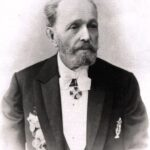 Мариус Петипа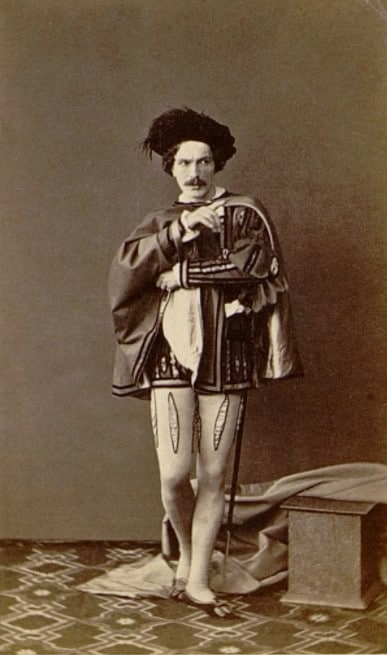 Мариус Петипа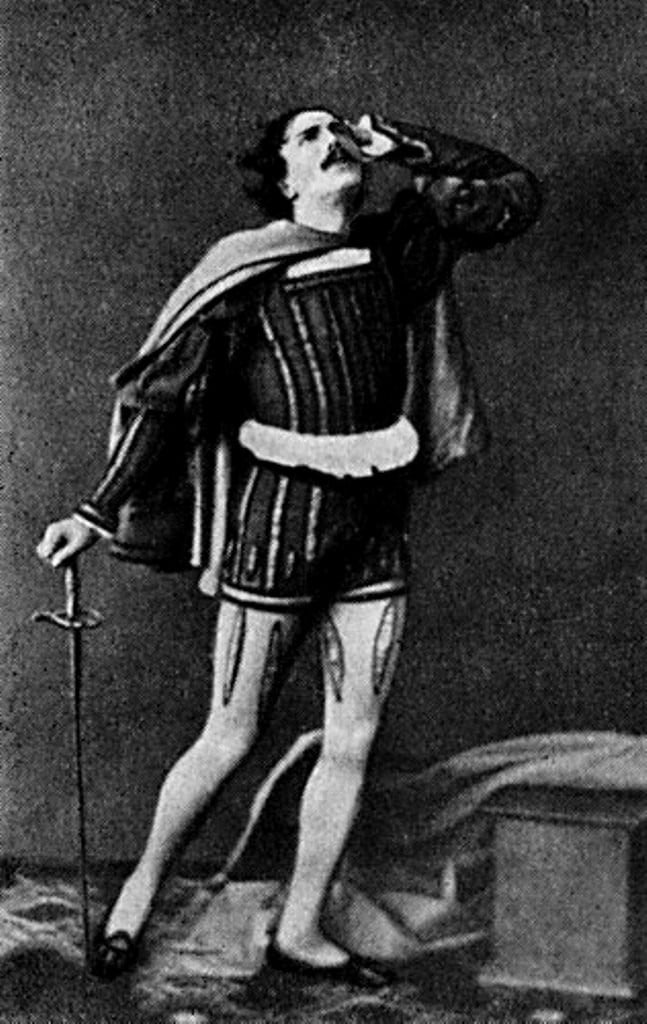 Мариус Петипа
Балет Мариуса Петипа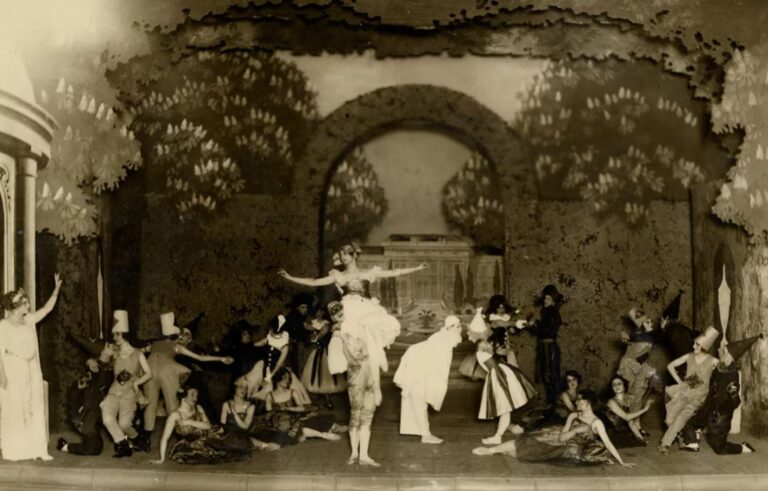 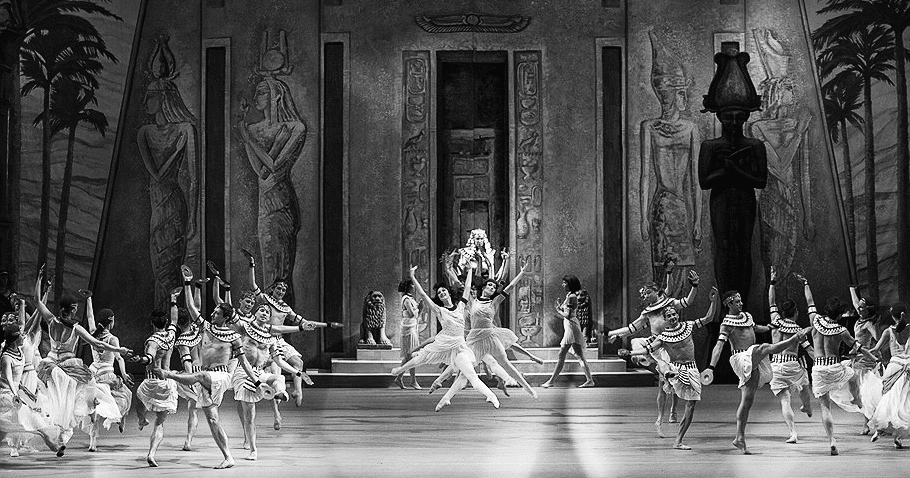 Балет Мариуса Петипа «Дочь Фараона»	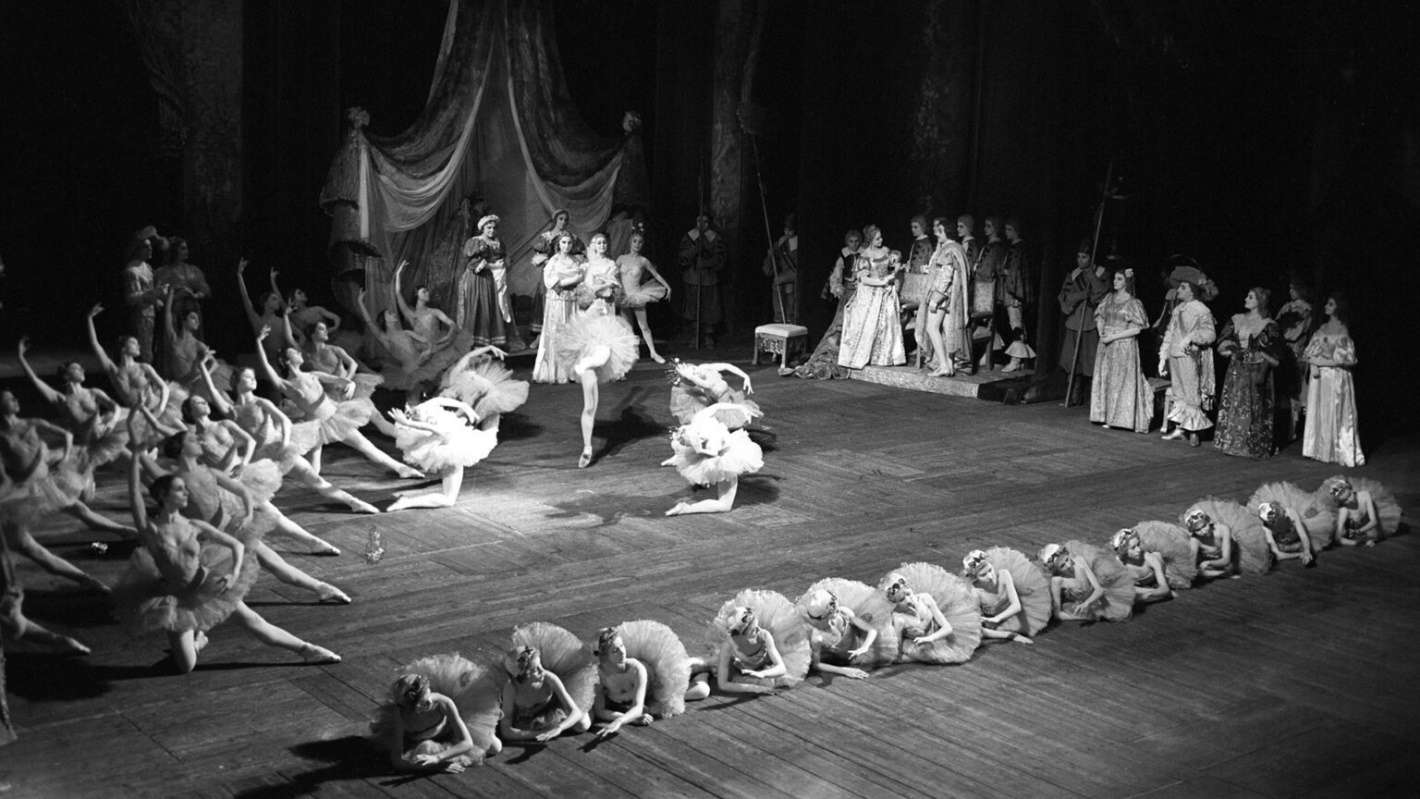 	Балет «Спящая красавица»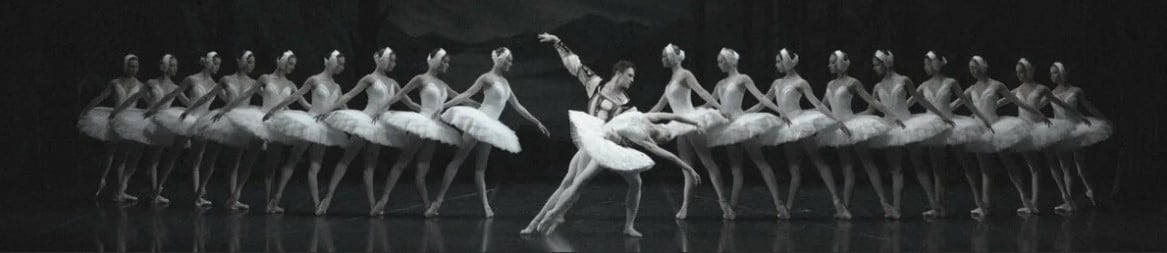 «Лебединое озеро»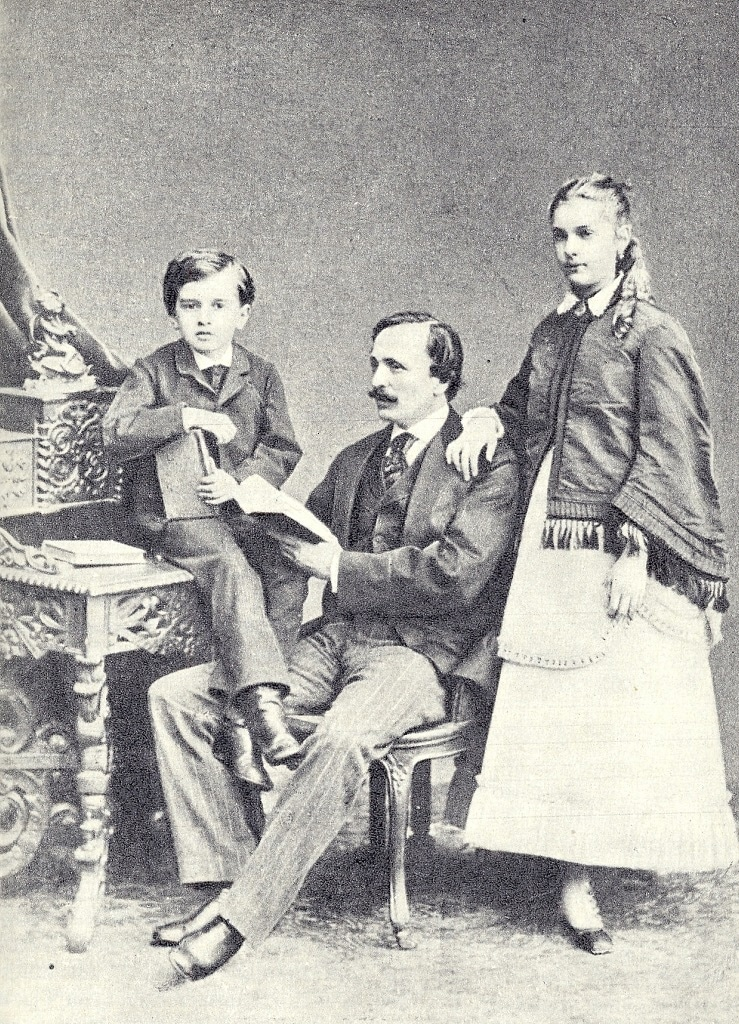 Мариус Петипа с семьей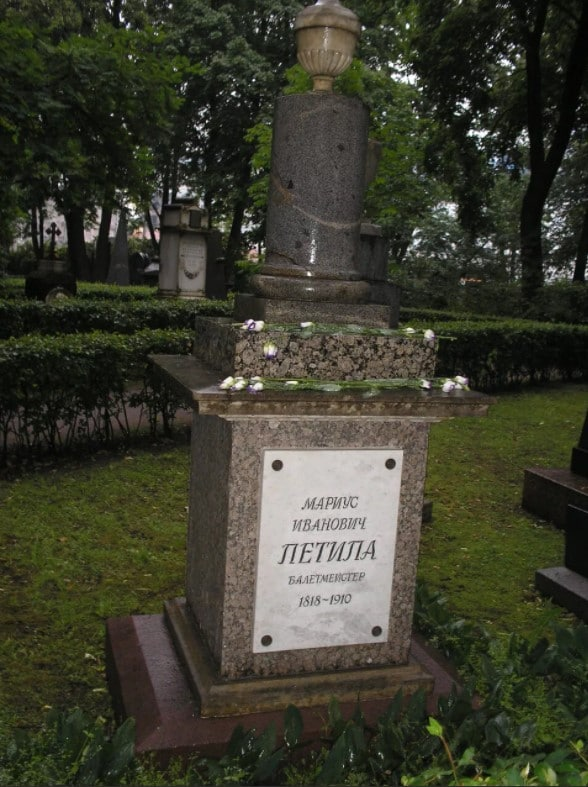 Могила Мариуса Петипа